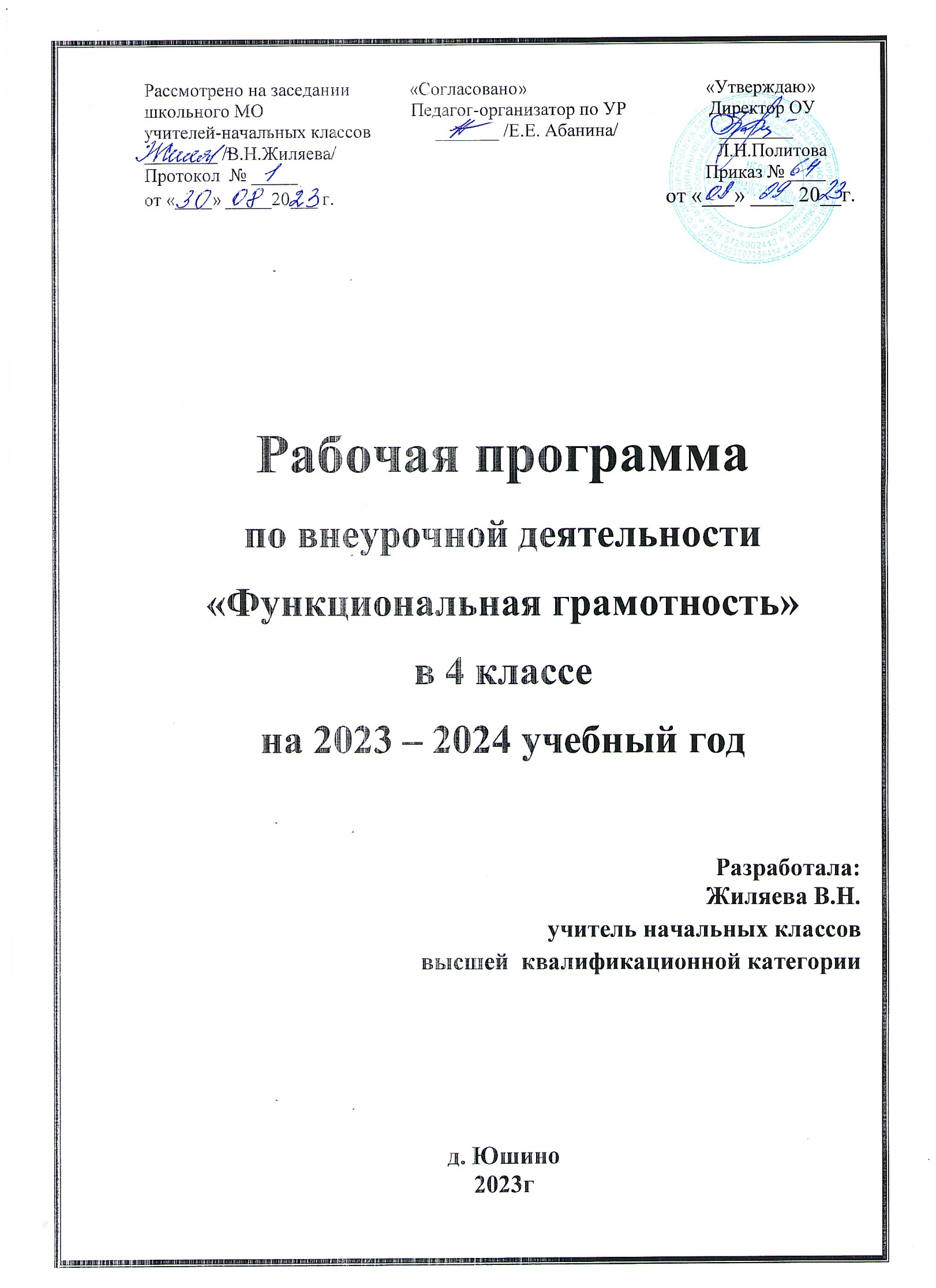 ПОЯСНИТЕЛЬНАЯ ЗАПИСКАРабочая программа по внеурочной деятельности «Функциональная грамотность» для 4 класса	разработана	в	соответствии	с	правовыми	и	нормативными	документами:Федеральный Закон от 29.12.2012 № 273-ФЗ «Об образовании в Российской Федерации»;приказ Министерства просвещения РФ от 31 мая 2021 г. № 286 «Об утверждении федерального государственного образовательного стандарта начального общего образования»;Приказ Министерства просвещения Российской Федерации от 16.11.2022 № 992 "Об утверждении федеральной образовательной программы начального общего образования";ПИСЬМО Министерства просвещения РФ от 5 июля 2022 г. № ТВ-1290/03 «О направлении методических	рекомендаций»;-согласно учебному плану МБОУ «Первомайская ООШ» на 2023-2024 учебный год; с особенностями образовательного учреждения, образовательных потребностей и запросов родителей (законных представителей обучающихся) и авторской программы Функциональная грамотность. 4 класс. Программа внеурочной деятельности / М.В. Буряк, С.А. Шейкина. – М.: Планета, 2022. – 88 с. – (Учение с увлечением).Программа внеурочной деятельности «Функциональная грамотность» предназначена для реализации в 4 классе начальной школы и рассчитана на 34 часа (1 час в неделю).Программа «Функциональная грамотность» учитывает возрастные, общеучебные и психологические особенности младшего школьника.Цель программы: создание условий для развития функциональной грамотности. Формирование знаний и умений, необходимых для полноценного функционирования человека в современном обществе.Для достижения этой цели предполагается решение следующих задач:формировать умение читать тексты с использованием трёх этапов работы с текстом;совершенствовать культуру чтения, интерес и мотивацию к чтению книг;учить находить и извлекать информацию из различных текстов;учить применять извлеченную из текста информацию для решения разного рода проблем;развивать у детей способность самостоятельного мышления в процессе обсуждения прочитанного;обеспечить усвоение ряда понятий технологии: «прогнозирование», «диалог с автором»,«комментированное чтение» и др.;воспитывать в детях любовь к добру, к благородным, бескорыстным поступкам, к природе, науке и искусству;учить детей уважать всякий честный труд, талант, гений;поселить в детях сознание солидарности каждого отдельного человека с родиной, человечеством и желание быть им полезным.Программа разбита на четыре блока: «Читательская грамотность», «Математическая грамотность», «Финансовая грамотность» и «Естественно-научная грамотность».Целью изучения блока «Читательская грамотность» является развитие способности учащихся к осмыслению письменных текстов и рефлексии на них, использования их содержания для достижения собственных целей, развития знаний и возможностей для активного участия в жизни общества. Оценивается не техника чтения и буквальное понимание текста, а понимание и рефлексия на текст, использование прочитанного для осуществления жизненных целей.Целью изучения блока «Математическая грамотность» является формирование у обучающихся способности определять и понимать роль математики в мире, в котором они живут, высказывать хорошо обоснованные математические суждения и использоватьматематику так, чтобы удовлетворять в настоящем и будущем потребности, присущие созидательному, заинтересованному и мыслящему гражданину.Целью изучения блока «Финансовая грамотность» является развитие экономического образа мышления, воспитание ответственности и нравственного поведения в области экономических отношений в семье, формирование опыта применения полученных знаний и умений для решения элементарных вопросов в области экономики семьи.Целью изучения блока «Естественно-научная грамотность» является формирование у обучающихся способности использовать естественно-научные знания для выделения в реальных ситуациях проблем, которые могут быть исследованы и решены с помощью научных методов, для получения выводов, основанных на наблюдениях и экспериментах. Эти выводы необходимы для понимания окружающего мира и тех изменений, которые вносит в него деятельность человека, а также для принятия соответствующих решений.Учитель может варьировать, чередовать последовательность проведения занятий по своему усмотрению.В четвёртом классе начальной школы в первом полугодии проводятся занятия по формированию читательской и естественно-научной грамотности, во втором полугодии – по формированию математической и финансовой грамотности.ПЛАНИРУЕМЫЕ РЕЗУЛЬТАТЫ ОСВОЕНИЯ КУРСАПрограмма обеспечивает достижение четвероклассниками следующих личностных, метапредметных результатов.Личностные результаты изучения курса:осознавать себя как члена семьи, общества и государства: участие в обсуждении финансовых проблем семьи, принятии решений о семейном бюджете;овладевать начальными навыками адаптации в мире финансовых отношений: сопоставление доходов и расходов, простые вычисления в области семейных финансов;осознавать личную ответственность за свои поступки;уметь сотрудничать со взрослыми и сверстниками в различных ситуациях.Метапредметные результаты изучения курса: Познавательные:осваивать способы решения проблем творческого и поискового характера: работа над проектами и исследованиями;использовать различные способы поиска, сбора, обработки, анализа и представления информации;овладевать логическими действиями сравнения, обобщения, классификации, установления аналогий и причинно-следственных связей, построения рассуждений, отнесения к известным понятиям;использовать знаково-символические средства, в том числе моделирование;ориентироваться в своей системе знаний: отличать новое от уже известного;делать предварительный отбор источников информации: ориентироваться в потоке информации;добывать новые знания: находить ответы на вопросы, используя учебные пособия, свой жизненный опыт и информацию, полученную от окружающих;перерабатывать полученную информацию: сравнивать и группировать объекты;преобразовывать информацию из одной формы в другую.Регулятивные:проявлять познавательную и творческую инициативу;принимать и сохранять учебную цель и задачу, планировать ее реализацию, в том числе во внутреннем плане;контролировать и оценивать свои действия, вносить соответствующие коррективы в их выполнение;уметь отличать правильно выполненное задание от неверного;оценивать	правильность	выполнения	действий:	самооценка	и	взаимооценка, знакомство с критериями оценивания.Коммуникативные:адекватно передавать информацию, выражать свои мысли в соответствии с поставленными задачами и отображать предметное содержание и условия деятельности в речи;слушать и понимать речь других;совместно договариваться о правилах работы в группе;доносить свою позицию до других: оформлять свою мысль в устной и письменной речи (на уровне одного предложения или небольшого текста);учиться выполнять различные роли в группе (лидера, исполнителя, критика).Предметные результаты изучения блока «Читательская грамотность»:способность понимать, использовать, оценивать тексты, размышлять о них и заниматься чтением для того, чтобы достигать своих целей, расширять свои знания и возможности, участвовать в социальной жизни;умение находить необходимую информацию в прочитанных текстах;умение задавать вопросы по содержанию прочитанных текстов;умение составлять речевое высказывание в устной и письменной форме в соответствии с поставленной учебной задачей.Предметные результаты изучения блока «Естественно-научная грамотность»:способность осваивать и использовать естественно-научные знания для распознания и постановки вопросов, для освоения новых знаний, для объяснения естественно-научных явлений и формулирования основанных на научных доказательствах выводов;способность понимать основные особенности естествознания как формы человеческого познания.Предметные результаты изучения блока «Математическая грамотность»:способность формулировать, применять и интерпретировать математику в разнообразных контекстах;способность проводить математические рассуждения;способность использовать математические понятия, факты, чтобы описать, объяснить и предсказывать явления;способность понимать роль математики в мире, высказывать обоснованные суждения и принимать решения, которые необходимы конструктивному, активному и размышляющему человеку.Предметные результаты изучения блока «Финансовая грамотность»:понимание и правильное использование финансовых терминов;представление о семейных расходах и доходах;умение проводить простейшие расчеты семейного бюджета;представление о различных видах семейных доходов;представление о различных видах семейных расходов;представление о способах экономии семейного бюджета.СОДЕРЖАНИЕ ПРОГРАММЫЧитательская грамотность (занятия 1-8): научно-познавательные тексты; основная мысль текста, тема текста, деление текста на части, составление плана текста; ответы на вопросы по содержанию прочитанного текста, лексическое значение слов; личностная оценка прочитанного.Естественно-научная грамотность (занятия 9-16): томат, болгарский перец, картофель, баклажаны, лук, капуста, горох, грибы. Работа с понятиями: многолетнее / однолетнее растение, части растений, условия и способы размножения, строение плодов, сроки посадки, возможности использования человеком.Финансовая грамотность (занятия 18-25): потребительская корзина, состав потребительской корзины, прожиточный минимум, минимальный размер оплаты труда, страхование и его виды, распродажа, акция, скидка, бонусы, кешбэк, страховые риски, благотворительность, благотворитель, благотворительный фонд.Математическая грамотность (занятия 26-33): нахождение значений математических выражений в пределах 100000, составление числовых выражений и нахождение их значений, задачи на нахождение суммы; задачи с тройкой величин «цена, количество, стоимость», сравнение различных вариантов покупок; нахождение размера скидки на товар, нахождение цены товара со скидкой; чтение и заполнение таблиц, столбчатых и круговых диаграмм, работа с графиками, умение пользоваться калькулятором.Формы и методы работы.Формами	организации	занятий	по	программе	внеурочной	деятельности«Функциональная грамотность» являются:литературные игры,литературные гостиные,конкурсы-кроссворды,библиотечные уроки,путешествия по страницам книг, решение проектных задач,экскурсиипроекты,опыты,олимпиады,практические работы,ребусы и т.д.На занятиях предполагается практическая работа с разными типами книг, детскими периодическими и электронными изданиями, проведение опытов, практических работ по математике, окружающему мируОЦЕНКА ДОСТИЖЕНИЯ ПЛАНИРУЕМЫХ РЕЗУЛЬТАТОВОбучение ведется на безотметочной основе.Для оценки эффективности занятий можно использовать следующие показатели:степень помощи, которую оказывает учитель учащимся при выполнении заданий;поведение детей на занятиях: живость, активность, заинтересованность обеспечивают положительные результаты;результаты выполнения тестовых заданий и заданий из конкурса эрудитов, при выполнении которых выявляется, справляются ли ученики с ними самостоятельно;косвенным показателем эффективности занятий может быть повышение качества успеваемости по математике, русскому языку, окружающему миру, литературному чтению и др.ТЕМАТИЧЕСКОЕ ПЛАНИРОВАНИЕКалендарно-тематическое планированиеУчебно-методическое обеспечение.Список литературы (Библиография)Буряк М.В., Шейкина С.А. «Функциональная грамотность 4 класс.Тренажёр для школьников», ПЛАНЕТА, 2023Н.А.Антошина «Грамотный читатель. Смысловое чтение». Сборник рабочих программ внеурочной деятельности начального, основного и среднего образования: учебное пособие для общеобразоват. организаций. М.: Просвещение, 2020.Ю.Н.Корлюгова «Финансовая грамотность». Учебная программа. 2-4 классы общеобразоват. орг. /Ю.Н.Корлюгова.- М.: ВИТА-ПРЕСС, 2014.Лемяскина Н. А. «Современная система формирования читательской самостоятельности младших школьников Н. Н. Светловской»., «Материалы X межрегиональной научно –практической конференции. Ч.1», под ред. д-ра пед. наук, проф. Л. А. Обуховой. – Воронеж: ВОИПКиПРО, 2010.Алексеева, Е. Е. Методика формирования функциональной грамотности учащихся в обучении математике / Е. Е. Алексеева // Проблемы современного педагогического образования. – М.: Просвещение, 2020.Акушева, Н. Г. Развитие функциональной грамотности чтения / Н. Г.Акушева, М. Б. Лойк, Л. А. Скороделова // Наука, образование, общество: тенденции и перспективы развития: сборник материалов XVII Международной научнопрактической конференции, 2020.Заир-Бек, С.И., Муштавинская, И.В. Развитие критического мышления на уроке / С.И. Заир- Бек, И.В. Муштавинская. – М.: Просвещение, 2011.Цифровые образовательные ресурсы:Национальная программа поддержки и развития чтения. [Электронный ресурс] Межрегиональный центр библиотечного сотрудничества.– 2006. Режим доступа: http://mcbs.ru/files/File/nats_programma_podderzhki_chteniya.pdfОбразовательные технологии. Учебно-методическое пособие. А.П. Чернявская, М.В. Байбородова, Л.Н. Серебренников, И.Г. Харисова, В.В. Белкина, В.Е. Гаибова. [Электронный ресурс] Ярославский государственный педагогический университет им. К.Д. Ушинского. – 2009. Режим доступа: 3. http://cito-web.yspu.org/link1/metod/met49/met49.html№ п/пТемаПредмет изученияФормируемые уменияБлок «Читательская грамотность» (8 часов)Блок «Читательская грамотность» (8 часов)Блок «Читательская грамотность» (8 часов)Блок «Читательская грамотность» (8 часов)1Старинная женская одежда08.09Содержание научно- познавательного текста.Определять лексическое значение слова;озаглавливать текст;определять тему;определять главную мысль;составлять план в виде вопросов;с помощью текста определять название женской одежды;с помощью рисунка вписывать в текст название старинной женской одежды;объяснять значение слова;приводить примеры современной женской одежды.2Старинные женские головные уборы15.09Содержание научно- познавательного текста.Определять лексическое значение слова;составлять план, используя слова из текста;объяснять значения слов;определять по описанию названия головных уборов;приводить примеры современных головных уборов.3Старинная мужская одежда и головные уборы22.09Содержание научно- познавательного текста.Определять лексическое значение слова с помощью словаря;отвечать на вопросы по тексту;вписывать пропущенные слова в текст;находить ответ на вопрос в тексте;объяснять значение слова;оформлять план текста;определять с помощью описания название предмета.4Жилищекрестьянской семьи на Руси29.09Содержание научно- познавательного текста.Определять лексическое значение слова с помощью словаря;рассуждать и записывать своё мнение о различии между предметами;отвечать на вопросы по тексту;рассуждать, давать определение слова;называть элементы оформления избы.5-6Внутреннее убранство и предметы обихода русской избыСодержание научно- познавательного текста.Определять лексическое значение слова с помощью словаря;письменно отвечать на вопросы;называть предметы печной утвари;работать с толковым словарём;работать с толкованием слова;рассуждать и записывать своё мнение о предложенном выражении;соотносить описание предметов с их рисунками;описывать назначение предметов;составлять обобщающий план.7История посуды на РусиСодержание научно- познавательного текста.Определять лексическое значение слова с помощью словаря;соотносить рисунок и его название;работать с толковым словарём;рассуждать и записывать ответ на вопрос;записывать ответ на вопрос по его началу;определять части предмета, называть их;определять порядок предложений в тексте;дополнять текст по заданному условию.8Какие деньги были раньше в РоссииСодержание научно- познавательного текста.Определять лексическое значение слова с помощью Википедии;называть опорные фразы, с помощью которых можно дать ответ на вопрос;определять тему текста;составлять план текста;находить информацию в Интернете;записывать названия монет в порядке их возрастания;указывать названия современных денег.Блок «Естественно-научная грамотность» (9 часов)Блок «Естественно-научная грамотность» (9 часов)Блок «Естественно-научная грамотность» (9 часов)Блок «Естественно-научная грамотность» (9 часов)9ТоматТомат.Называть части растения;объяснять, что значит «многогнёздная ягода»;определять горизонтальный и вертикальный срез;указывать количество гнёзд;объяснять, почему плоды у помидора – это ягода;называть части плода помидора;объяснять, что такое пасынок у помидора;работать с таблицей.10Болгарский перецБолгарский перец.Объяснять, что такое паприка;называть части растения;рассказывать о строении плода перца;определять форму плода перца;рассказывать о строении семени перца;делать выводы на основе полученной информации.11КартофельКартофель.Называть части растения;объяснять, чем отличаются плоды картофеля от плодов томата;объяснять, какой вывод сделали и почему;объяснять, почему после нарезки картофеля на разделочной доске остаются белые следы;объяснять, почему нужно сажать разные сорта картофеля;объяснять, что такое крахмалистость;определять срок созревания картофеля;объяснять, почему нельзя использовать в пищу позеленевший картофель;называть способы размножения картофеля.12Баклажан.Баклажан.– Называть представителей семействаПаслёновые;Семейство Паслёновыеобъяснять, что такое соланин;называть благоприятные условия для прорастания семян;определять условия, необходимые для прорастания семени баклажана;определять глубину посева семян;заполнять таблицу наблюдений за ростомрастений.13ЛукЛук.Называть части лука;называть способы выращивания лука зимой на подоконнике;называть этапы выращивания лука;наблюдать за ростом лука и записывать данные в таблицу.14КапустаКапуста.Называть виды капусты;отвечать на вопросы по содержанию текста;называть части капусты;исследовать капусту в разрезе;рассказывать о размножении капусты;проводить опыты с цветной капустой.15ГорохГорох.Рассказывать о строении гороха;рассказывать о строении семени гороха;объяснять, почему горох обладает взрывной силой;определять, что горох является холодостойким растением;проводить опыт по проращиванию гороха, сравнивать результаты двух опытов.16ГрибыГрибы.Называть части гриба;называть виды грибов;рассказывать о плесневых грибах;называть грибы-невидимки;проводить опыт по выращиванию плесени;называть грибы-паразиты.Творческое занятиеТворческое занятиеТворческое занятиеТворческое занятие17Творческая работаПо выбору.Выбрать тему для творческой работы;выполнять творческую работу;представлять классу творческую работу.Блок «Финансовая грамотность» (8 часов)Блок «Финансовая грамотность» (8 часов)Блок «Финансовая грамотность» (8 часов)Блок «Финансовая грамотность» (8 часов)18 -19Потребительск ая корзинаСостав потребительской корзины.Объяснять на доступном для четвероклассника уровне, что такое «потребительская корзина»;понимать, почему подсчитывается прожиточная корзина для трёх категорий населения;объяснять, почему различается стоимость потребительской корзины в разных регионах нашей страны;объяснять, что входит в состав потребительской корзины россиянина.20Прожиточный минимумНазначениепрожиточного– Понимать значение и правильно использовать термины «прожиточный минимум»,минимума.«минимальный размер оплаты труда»;объяснять, на что влияет прожиточный минимум;объяснять, почему различается размер прожиточного минимума в разных регионах нашей страны;объяснять, почему различается размер прожиточного минимума для разных категорий населения нашей страны.21ИнфляцияИнфляция.Понимать значение и правильно использовать термины «прожиточный минимум», «инфляция»;анализировать данные, представленные в виде гистограммы;называть уровни инфляции;понимать значение инфляции для экономики.22 -23Распродажи, скидки, бонусыАкции, распродажа,скидки, бонусы, кешбэк.Понимать значение и правильно использовать термины: «распродажа», «скидка», «бонусная программа», «программа лояльности», «бонусы»,«кешбэк»;понимать, что все акции, проводимые торговыми точками, предназначены для увеличения доходов магазинов и привлечения покупателя;понимать, что чем больше процент скидки, тем меньше мы платим за товар;формировать навыки грамотного покупателя.24Благотворител ьностьБлаготворительно сть.Понимать значение и правильно использовать термины «благотворительность»,«благотворительный фонд»;называть группы населения, которые могут нуждаться в благотворительной помощи;объяснять необходимость оказанияблаготворительной помощи тем, кто в ней нуждается.25СтрахованиеВиды страхования.Понимать значение и правильно использовать термины «страхование», «страховка», «полис»;называть виды страхования;называть различные страховые риски.Блок «Математическая грамотность» (9 часов)Блок «Математическая грамотность» (9 часов)Блок «Математическая грамотность» (9 часов)Блок «Математическая грамотность» (9 часов)26В бассейнеРасписание занятий, выгодная покупка.Анализировать расписание занятий с целью определения свой занятости;решать задачи на определение стоимости покупки;определять, какая из двух покупок является более выгодной;решать задачи на определение скорости плавания;решать логические задачи.27-28Делаем ремонтСмета ремонта, расчёт стоимости строительныхПонимать, что такое «смета»;решать задачи на расчёт количества необходимого материала для ремонта кухни;решать задачи на расчёт стоимостиматериалов.необходимого материала для ремонта кухни;– читать простые чертежи и наносить на них известные размеры.29Праздничный тортРецепт торта, задачи на тройку величин «цена,количество, стоимость».Работать с таблицами;подсчитывать стоимость продуктов для торта;определять, какие продукты выгоднее купить для того, чтобы уменьшить стоимость затрат на приготовление торта;сравнивать цену различных товаров, выполняя необходимые преобразования;использовать полученные умения и навыки в практической жизни.30Обустраиваем участокРасходы на обустройство участка, площадь и периметрЧитать простой чертеж и определять его масштаб;находить площадь и периметр участка и построек на нём;решать задачи с тройкой величин «цена, количество, стоимость»;использовать полученные умения и навыки в практической жизни.31-32Поход в киноРасходы на поход в кино.Находить заданные временные промежутки с помощью календаря;решать задачи с тройкой величин «цена, количество, стоимость»;использовать полученные умения и навыки в практической жизни.33Отправляемся в путешествиеРасходы на путешествие.Находить заданные временные промежутки с помощью календаря;решать задачи с тройкой величин «цена, количество, стоимость»;использовать полученные умения и навыки в практической жизни.Творческая работаТворческая работаТворческая работаТворческая работа34Составляем словарик по финансовой грамотностиПонятия по финансовой грамотности,изученные в 1-4 классах.Понимать значение и правильно использовать финансовые термины;иллюстрировать изученные понятия;составлять математические задачи с изученными финансовыми терминами;работать самостоятельно и в парах;планировать и корректировать свои действия в соответствии с поставленной учебной задачей.№ п/пТема урокадатаЦифровые образовательные ресурсы1.Старинная женская одеждаhttps://fg.resh.edu.ru/2.Старинные женские головные уборыhttps://fg.resh.edu.ru/3.Старинная мужская одежда и головныеуборыhttps://fg.resh.edu.ru/4.Жилище крестьянской семьи на Русиhttps://fg.resh.edu.ru/5.Внутреннее убранство и предметы обиходарусской избыhttps://fg.resh.edu.ru/6.Внутреннее убранство и предметы обиходарусской избыhttps://fg.resh.edu.ru/7.История посуды на Русиhttps://fg.resh.edu.ru/8.Какие деньги были раньше в Россииhttps://fg.resh.edu.ru/9.Томатhttps://fg.resh.edu.ru/10.Болгарский перецhttps://fg.resh.edu.ru/11.Картофельhttps://fg.resh.edu.ru/12.Баклажан. Семейство Паслёновыеhttps://fg.resh.edu.ru/13.Лукhttps://fg.resh.edu.ru/14.Капустаhttps://fg.resh.edu.ru/15.Горохhttps://fg.resh.edu.ru/16.Грибыhttps://fg.resh.edu.ru/17.Творческая работаhttps://fg.resh.edu.ru/18.Потребительская корзинаhttps://fg.resh.edu.ru/19.Потребительская корзинаhttps://fg.resh.edu.ru/20.Прожиточный минимумhttps://fg.resh.edu.ru/21.Инфляцияhttps://fg.resh.edu.ru/22.Распродажи, скидки, бонусыhttps://fg.resh.edu.ru/23.Распродажи, скидки, бонусыhttps://fg.resh.edu.ru/24.Благотворительностьhttps://fg.resh.edu.ru/25.Страхованиеhttps://fg.resh.edu.ru/26.В бассейнеhttps://fg.resh.edu.ru/27.Делаем ремонтhttps://fg.resh.edu.ru/28.Делаем ремонтhttps://fg.resh.edu.ru/29.Праздничный тортhttps://fg.resh.edu.ru/30.Обустраиваем участокhttps://fg.resh.edu.ru/31.Поход в киноhttps://fg.resh.edu.ru/32.Поход в киноhttps://fg.resh.edu.ru/33.Отправляемся в путешествиеhttps://fg.resh.edu.ru/34.Творческая работа. Составляем словарикпо финансовой грамотностиhttps://fg.resh.edu.ru/